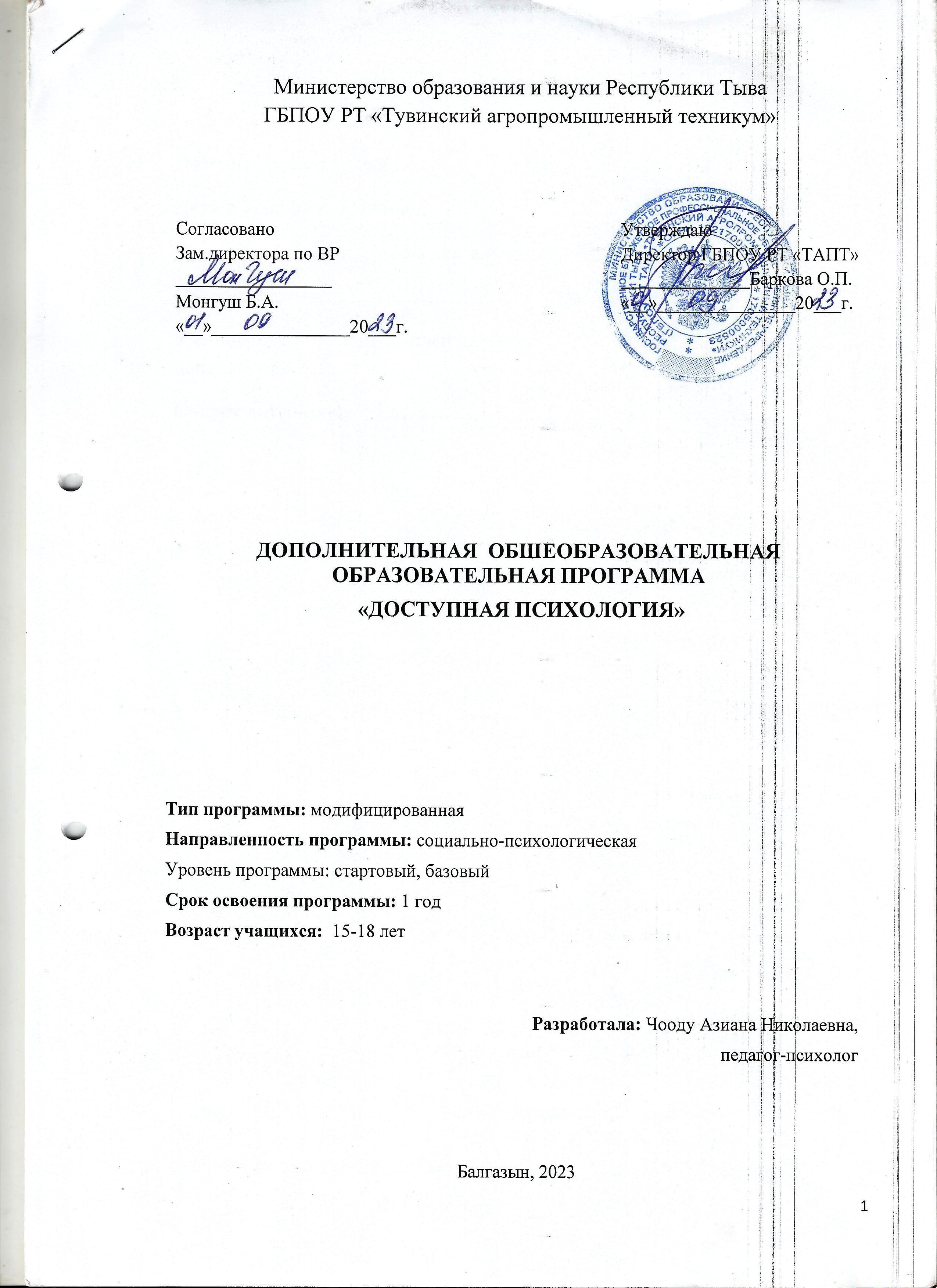 СОДЕРЖАНИЕПояснительная запискаДополнительная образовательная программа «Доступная психология» имеет социально-психологическую направленность.Подростковый возраст называют критическим возрастом (в широком смысле слова). Главная особенность подросткового возраста – резкие, качественные изменения, затрагивающие все стороны развития личности: стремление к общению со сверстниками и появление в поведении признаков, свидетельствующих о желании утвердить свою самостоятельность, независимость, личную автономию.Основные проблемы психологического развития подростка в этот период:развитие интереса к себе, стремление разобраться в своих способностях, поступках, формирование привычных навыков самоанализа;формирование интереса к другому человеку как к личности;формирование широкого спектра способностей и интересов, определение круга устойчивых интересов;развитие чувства собственного достоинства, внутренних критериев самооценки;развитие навыков личностного общения в группе сверстников, способов взаимопонимания и толерантности;развитие моральных качеств, форм сочувствия и сопереживания другим людям.Настоящая программа актуальна, так как она призвана помочь подростку разобраться в тех изменениях, которые происходят в нём, и предложить пути решения проблем, с которыми он сталкивается в своей жизни. В условиях образовательного процесса, не всегда удается получить психологическую помощь. Основная цель программы – доступность психологии для несовершеннолетних.Очень часто педагоги сталкиваются с психологическими проблемами, как отдельных детей, так и коллектива (школьного класса) в целом. Эти проблемы накладывают огромный отпечаток на весь педагогический процесс.Педагогическая целесообразность настоящей программы заключается в том, что её реализация содействует решению психологических проблем, позволяет создать доброжелательную атмосферу в учебных группах, также помогает решить вопрос о целенаправленной профилактике и просвещении обучающихся. Очень важно, чтобы на 1 курсе сформировались основополагающие знания по психологии, которые дают предпосылки для правильного развития несовершеннолетних.Новизна программы заключается в том, что в ней выстраивается единая линия занятий с образовательным процессом и дополнительным образованием, которые выполняют функцию воспитания, помогают подростку справиться с психологическими проблемами на данном этапе его развития.Целью программы является диагностика, коррекция и оптимизация личностного развития подростов на основе игровых групповых форм работы.Задачи программыОбучающие:формирование базовых понятий из области психологии общения, психологии эмоций, конфликтологии;формирование интереса к прикладным психологическим знаниям.Развивающие:развитие навыков эффективного общения;развитие умения адекватно выражать свои чувства и понимать выражение чувств других людей;развитие навыков конструктивного поведения в конфликтных ситуациях.Воспитательные:повышение уровня рефлексивности;создание мотивации для дальнейшего саморазвития обучающихся;сплочение группы;формирование взаимного доверия;формирование толерантности;профилактика негативных проявлений в подростковой среде.Занятия проходят не в лекционной форме, а в форме игры и тренинга, что создаёт наиболее благоприятную атмосферу для лучшего усвоения и восприятия материала. У подростков появляется возможность в спокойной игровой атмосфере отработать полученные навыки, решить личностные проблемы, в безопасной обстановке апробировать определённые роли.Дополнительная образовательная программа «Доступная психология» разработана с учётом имеющегося опыта выявления индивидуальных особенностей обучающихся. На основе проведённого исследования были выделены запросы, интересы и теоретические знания обучающихся, что позволило адаптировать программный материал к практическим запросам современных подростков.Программа включает в себя следующие блоки: тренинг коммуникативных навыков, занятия, направленные на развитие толерантности, тренинг личностного роста, тренинг профессионального самоопределения. Образовательная программа рассчитана на 1 год.Программа составлена таким образом, чтобы подростки смогли не только уяснить и прослушать материал, но и на практике его отработать и закрепить.Возраст детей: с 15 лет (преимущественно несовершеннолетние). Адресована для 1 курсов (Л-1, ЭСХ-1, ТЕХ-1, ТЕХ-11, АГРО-1).Основные формы и методы занятий. Режим занятийЗанятия проводятся 1 раз в неделю по 2 часа (для каждой группы 1 курса)В данной образовательной программе используются следующие формы занятий.
1. Психологические игры и упражнения:тренинги; ролевые игры;деловые игры;настольные игры;игры-переживания;психогимнастика;упражнения на отработку различных навыков;круглый стол;просмотр и обсуждение  видеороликов, кинофильмов.
2. Различные методы тренинга:ролевая игра;мозговой штурм;моделирование практических ситуаций;работа в малых группах;семинар;метод кейсов и т.д.
3. Групповые дискуссии, беседы.4. Информационные блоки.5. Психологические тесты.6. Элементы арт-терапии.7. Элементы сказкотерапии.8. Элементы телесно-ориентированной терапии. Структура занятияI этап. Психологическое вхождение обучающихся в занятие: ритуал приветствия.II этап. Разминка: вхождение в эмоциональный контакт/ Актуализация проблемы.III этап. Основной этап работы: информационный блок, отработка и развитие навыков.IV этап. Завершающий этап: рефлексия, ритуал прощания.Занятия проводятся 1 раз в неделю по 2 часа с 10-15-минутным перерывом.Для проведения занятий необходимо хорошо проветриваемое, светлое помещение, в котором есть возможность рассадить участников не только в круг, но и за парты.Ожидаемые результаты обучения и способы их проверкиПо окончании курса обучения, обучающиеся будут: знать:базовые понятия из области общей и социальной психологии, психологии общения, психологии эмоций, конфликтологии;виды конфликтов и пути их преодоления;эффективные формы работы в команде;методику определения своего темперамента, профессиональной ориентации, конфликтности, толерантности;методику работы с психолого-диагностическим материалом;виды социальной активности подростков.:нормы поведения и морали в обществе.уметь:работать «в кругу», применяя новые методы работы (не столь часто используемые на уроках);взаимодействовать сообща, совместными усилиями добиваясь определённых результатов и находя новые решения проблем и ситуаций;доверять друг другу и регулировать свое поведение, исходя из правил тренинговой работы;применять на практике индивидуальные и групповые коммуникативные навыки;защищать себя и своё здоровье;высказывать и аргументировать свою позицию, при этом уважая мнение и позицию другого человека;разрабатывать и реализовывать собственный проект;применять в жизни принципы толерантности.Образовательная программа состоит из следующих разделов:Школа общенияБилет в будущееПрофилакторийЛичностный рост2. УЧЕБНО-ТЕМАТИЧЕСКИЙ ПЛАНСодержание программыСПИСОК ЛИТЕРАТУРЫБезопасные игры / Сборник социально-психологических игр. Под общей редакцией: Молокановой Т.В. – заведующей социально-психологической службой ВДЦ «Орленок», 2006 г.;Вачков И.В., Дербко С.Д. Окна в мир тренинга. Методологические основы субъективного подхода к групповой работе: Учебное пособие. – СПб.: Речь, 2010. Макартычева Г.И. Коррекция девиантного поведения. Тренинги для подростков и их родителей. – СПб.:Речь, 2007. -368с. Тренинг личностного роста: Методическое пособие.— Казань:
Издательство «Бриг», 2015. — 96 с.Рамендик Д.М. Тренинг личностного роста: учебное пособие. – М.: Форум-Инфра-М, 2007.Фопель К. Как научить детей сотрудничать? Психологические игры и упражнения. Практическое пособие для педагогов и школьных психологов. – М.: Генезис, 2007г. Пояснительная записка …………………………………………………3Цели и задачи программы ………………………………………………4Основные формы и методы деятельности……………………………..5Ожидаемые результаты…………………………………………………6Учебно-тематический план занятий кружка «Доступная психология»…….……………………………………….........................7Список литературы ……………………………………………………..10№п/пКраткое содержание программыи календарно-тематическое планированиеучебного материалаКол-во часовРаздел 1. Школа общенияРаздел 1. Школа общенияРаздел 1. Школа общения1Вводное занятие. Что такое психология в современном мире. - Знакомство с программой. - Правила группы.Познай себя. Психодиагностика (МПЗ)22Здравствуй, это Я! - Автопортрет- Визитная карточка. Что имени в моем?- Солнышко во мне (Мои ресурсы)- Мы с тобой, похожи тем, что- Мандалотерапия23Письмо себе любимому (ой).- карта желаний- дневник благодарности- ценностид/з Создание коллажа о себе (из вырезок из журналов и газет).24Эстафета дружбы- Ищу друга- Пойми меня- Сурдоперевод- Крокодил- Общая фотография группы. Подари улыбку группе, техникумуИгра «Твистер», «Мафия»25Турнир знатоков этикетаАзбука вежливости. Зачем быть вежливым? Культура поведения человека.  Понятия «культура», «культура поведения», «правила приличия», «культурное», и «некультурное» поведение. Деловая игра «Учимся культуре поведения». Азбука этики- речевой этикет- этикет в общественных местах- праздничный этикет. Правила поведения в общественных местах, в гостях, за столом.«Золотые» правила  этикета лидера.2Раздел 2. Билет в будущее (педпроект.рф)Раздел 2. Билет в будущее (педпроект.рф)Раздел 2. Билет в будущее (педпроект.рф)6Профориентационная беседа  - Любовь к своей профессии. - Планирование своего будущего Психодиагностика.Раздел 3. ПрофилакторийРаздел 3. ПрофилакторийРаздел 3. Профилакторий7Позитив. Формирование жизнестойкости- Арт-терапия. - просмотр видеороликов8Антистрессовая аптечка. - Коридор безопасности- Ценность жизни- Внутренние ресурсы человека. Ярмарка достоинств.- просмотр видеороликов9В здоровом теле – здоровый дух.- Полезные и вредные привычки- просмотр видеороликов10Игра «Суд над наркоманией»12Законопослушный гражданин.- Правовая игра «Правовое колесо»13Безопасный интернет. Компьютерная зависимость.- опасности в интернете- психодиагностика компьютерной зависимости14Толерантность.- игра «Сокровища мира»- Мир без насилия- Антитеррор и антиэкстремизм15Школа счастливой семьи- Дискуссия «Семья – это …». Планирование семьи- Роли в семье- Родственные связи- Традиция сладких снов- Здоровая семья – залог счастливой семьиРаздел 4. Личностный ростРаздел 4. Личностный ростРаздел 4. Личностный рост16Уверенное поведение17Властелин своих эмоций.- распознай эмоцию;- тренируем эмоции;- показываем эмоции;- ролевая гимнастика.18Бесконфликтное поведение. - игра в слушание- горячий стул- Я-высказывания- безмолвный крик- замороженный- прогулка доверия- дыхательная гимнастика и т.д. Рекомендации психолога19Игра-выживание «Кораблекрушение»20Заключительное занятие. Настольная игра «Семейка Гномс»